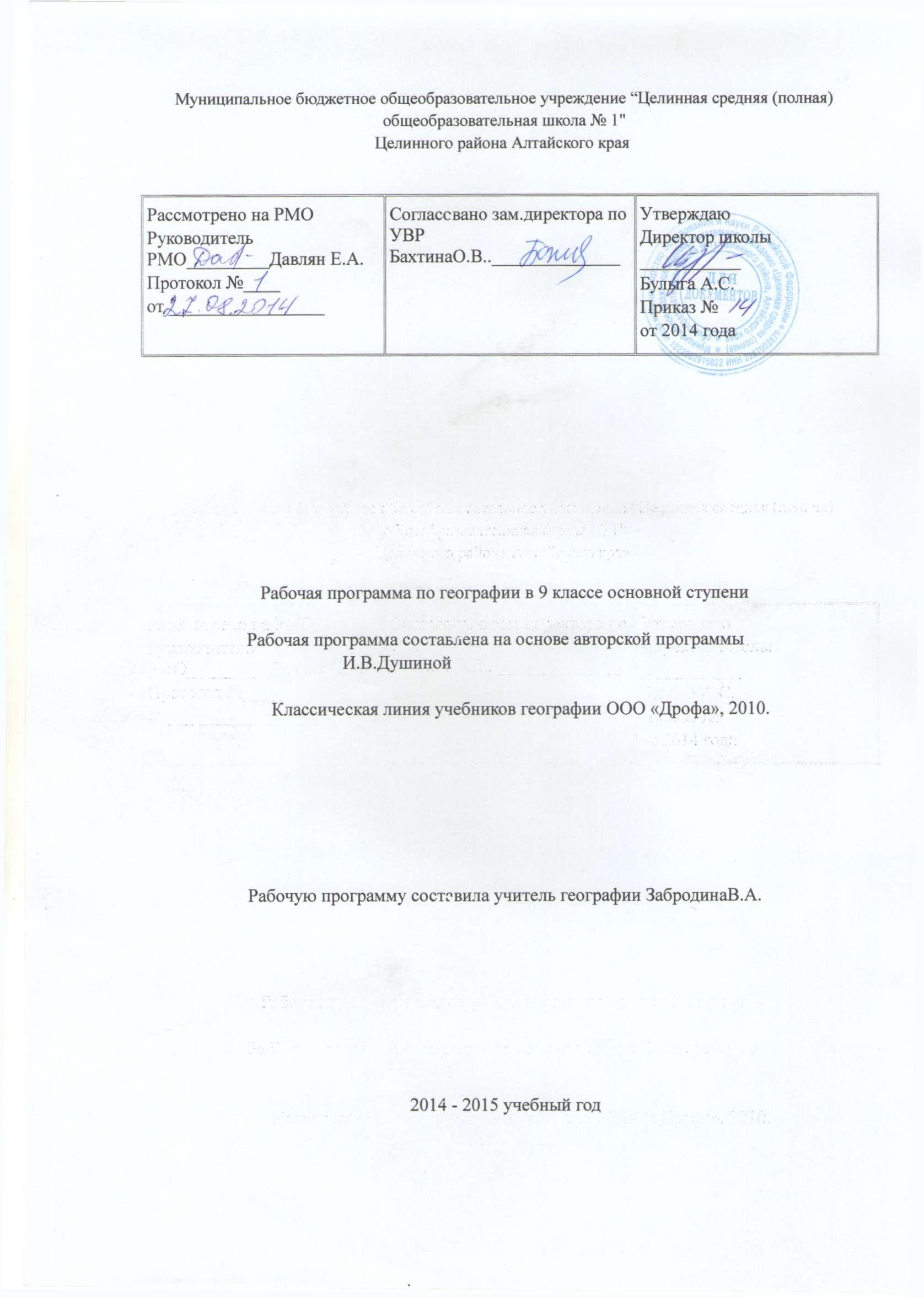 География России. Население и хозяйство. 9 класс.Авторы  В.П. Дронов,  В.П. Ром.Под редакцией И.В.Душиной.Пояснительная записка.
          Курс «География России» завершает базовое географическое образование, создаёт у учащихся образ страны во всём её многообразии и целостности. Содержание связано с ключевыми, социальными проблемами, решаемыми Россией на данном этапе её развития, возрождением как великой евроазиатской державой. Курс «География России служит одной из основ формирования духовности, воспитания патриотизма, интернационализма будущих граждан России, их уважения к культуре и истории своей Родины и населяющих её народов, экономического и эстетического образования школьников.
          Данный курс готовит учащихся к ориентации в российском пространстве, к умению ориентироваться в  окружающей среде. В то же время сама среда жизне обитания быстро меняется, и человек должен быть готов быстро переориентироваться в ней.  Поэтому курс показывает стабильные черты географии России, а с другой – подводит учащихся к пониманию необходимости перемен. Особенностью курса является гуманизация его содержания. В центре курса находится человек, во взаимосвязи. Основные задачи  курса – формирование географического образа своей страны, представления о России как целостном географическом регионе и одновременно как о субъекте мирового географического пространства; показать практическое значение изучения взаимосвязей всех явлений и процессов в нашей стране, а также географических аспектов важнейших социально – экологических проблем России и её регионов; формирование необходимых практических умений и навыков самостоятельной работы с  различными источниками географической информации; создание своего родного края     Главная цель курса – Создание у учащихся целостное представление о своей Родине. Формирование географического образа своей Родины во всём его многообразии и целостности на основе комплексного подхода и показа взаимодействия и взаимопонимания трёх основных компонентов – природы, населения и хозяйства.     Основные задачи:  Сформировать представление о России как целостном географическом регионе и одновременно как субъекте мирового пространства, в котором развиваются региональные процессы. Показать большое практическое значение изучения взаимосвязи природных, экономических, социальных процессов. Развивать представления о своём географическом регионе.  Создать образ своего родного края, научить сравнивать его с другими регионами России.

Место курса географии в базисном учебном плане: География  в основной школе изучается с 6 –9 класс.  На изучение в 6 классе отводится 35 часов (1ч в неделю), 7, 8, 9 классах по 68 часов (2ч в неделю). В соответствии с базисным учебным (общеобразовательным) планам  курса географии на ступени основного общего образования предшествует курс «Окружающий мир», включающий  определённые географические сведения. Курс  географии в основной школе является базой для изучения общих географических закономерностей, теорий, законов, гипотез в старшей школе. Таким образом, содержание курса в основной школе представляет собой базовое звено в системе непрерывного географического образование и является  основой  для последующей уровневой  и профильной  дифференциации.     Уметь: выделять,  описывать и объяснять существенные экономические признаки;  находить в разных источниках и анализировать информацию, необходимую для изучения географических объектов хозяйственного потенциала; приводить примеры районов разной специализации, центров производства важнейших видов продукции, основных коммуникаций и внешних экономических связей; составлять краткую характеристику разных экономических субъектов.      Называть (показывать): основные отрасли хозяйства, отраслевые комплексы, крупнейшие  промышленные центры; основные транспортные магистрали; отрасли местной промышленности.      Описывать: Природные ресурсы; периоды формирования хозяйства России, особенности отраслей, традиционные отрасли хозяйства коренных народов; экономические связи районов.       Объяснять: различия в своей территории; влияние разных факторов на формирование географических структур районов; размещение главных центров производства; сельскохозяйственную специализацию территории; структуру ввоза и вывоза; современные социально – экономические и экологические проблемы территорий.        Прогнозировать: возможные пути развития территории под влиянием  определённых факторов.Раздел 1. Общая часть курса 28ч.Политико – государственное устройство РФ. Географическое положение. 2ч.РФ.  Административно – территориальное устройство. Административно – территориальное устройство:  республики, края, области, федеративные округа, экономические районы.Государственная территория России. Границы государственные и территориальные, размеры, столица.Население РФ. 4ч.Население РФ. Исторические особенности заселения и освоения территории России. Численность и причины, определяющие её. Переписи населения. Естественное движение, современная демографическая ситуация.Национальный состав населения. География религий. Многонациональность как специфический фактор формирования и развития России. Межнациональные проблемы. Современные проблемы вынужденных переселенцев. География религий.Зоны расселения. Географические особенности размещения населения, их связь с природными зонами, историей заселения и современными миграциями.Городское и сельское население.  Особенности урбанизации . Концентрация населения в крупнейших городах и обострение в них социально – экономических и экологических проблем.  Городские агломерации. Сельская местность. Географические особенности сельского населения. Трудовые ресурсы.Географические особенности экономики РФ 3ч.Рыночная и смешанная экономики. Экономические системы в историческом развитии России. Социально – экономические реформы. Структурные особенности экономики России. Экономический кризис и его географические следствия.Природно – ресурсный потенциал.  Размещение важнейших ресурсных баз страны. Основные проблемы использования и воспроизводства природных ресурсов.Россия в современной мировой экономике. Перспективы развития России.Важнейшие межотраслевые комплексы России и их география 8ч.Научный комплекс. Технополюсы. Его значение, состав, связь с другими комплексами. География российской науки. Технополюсы.Машиностроительный комплекс. Его значение и отраслевой состав, связь с другими комплексами.География машиностроения. Факторы размещения машиностроительных предприятий. Особенности географии ВПК. Пр.работа 1. Определение главных районов размещения отраслей трудоёмкого и металлоемкого машиностроения по картам.Топливно – энергетический комплекс. Его состав, место и значение в хозяйстве, связь с другими комплексами. Размещение основных ТЭ баз и районов потребления энергии. Современные проблемы ТЭК и охрана окружающей среды.Нефтяная промышленность. Роль нефти в современном хозяйстве. Место России по запасам и добычи нефти. Основные районы добычи и перспективные. Проблемы их освоения. География основных нефтепроводов. Современные проблемы.Газовая промышленность. Возрастающая роль газа в ТЭК страны. Место России в мире по запасам и добыче газа. Перспективные районы. Единая газопроводная система  страны.Угольная промышленность. Виды угля и способы их добычи. Главные угольные бассейны их хозяйственная оценка Социальные и экологические проблемы. Пр. работа 2. Составление характеристики одного из угольных бассейнов по картам и статистическим данным.Электроэнергетика.  Типы электростанций, их достоинства и недостатки. Факторы размещения. Крупнейшие электростанции. Формирование системы энергосистем. Негативное влияние некоторых электростанций на окружающую среду.Комплексы, производящие конструкционные материалы и химические вещества 4ч.Классификация конструкционных материалов. Состав и значение комплексов. Классификация конструкционных материалов.Металлургический комплекс. Состав, структура, место в хозяйстве, связь с другими комплексами. Современные проблемы и их географические следствия. Традиционные и новые технологии. Пр. работа 3. Составление характеристики одной из металлургических баз по картам и статистическим материалам.Чёрная и цветная металлургия. Типы металлургических баз и факторы размещения. Особенности географии металлургии чёрных, лёгких, тяжёлых металлов. Экспорт металлов и его роль в экономике страны.Химико – лесной комплекс. Состав и значение в хозяйстве, связь с другими комплексами. Ведущая роль химической промышленности в составе комплекса. Главные факторы размещения, их изменения под влиянием НТР. Пр.работа 4. Составление характеристики одной из баз химической промышленности по картам и статистическим материалам.Производство строительных материалов, конструкций и деталей. Состав и значение комплекса. Главные факторы размещения. Внедрение новых технологий.Агропромышленный комплекс 4ч.АПК. Место и значение в хозяйстве. Состав, связь с другими комплексами. Влияние природных и социально – экономических факторов на размещение с/х производства.Земледелие и животноводство. Земельный фонд , его структура. Основные направления.  Пр.работа 5. Определение по картам основных районов выращивания зерновых и технических культур, главных районов животноводства.Лёгкая и пищевая промышленность. Состав, связь с другими комплексами, факторы размещения.Современные проблемы развития АПК. АПК и окружающая среда. Экологические  и социальные проблемы и пути их решений.Инфраструктурный комплекс 3ч.Инфраструктурный комплекс. Его значение, состав, связь с другими комплексами. Классификация услуг. Уровень развития комплекса в России. Роль коммуникаций в размещении населения и хозяйства.Транспорт. Исторически сложившиеся транспортные сети. Преимущества и недостатки отдельных видов транспорта. Виды транспорта.Связь. Сфера обслуживания. ЖКХ. Рекреационное хозяйство. Состав, значение, география хозяйства. Проблемы и уровень развития.Раздел 2. Региональная часть 38ч.Районирование России. Общественная география крупных регионов1чРайонирование – важнейший метод географической науки. Различные варианты районирования. Экономическое районирование. Географическое разделение труда. Федеральные округа. Западный макрорегион – Европейская Россия24ч.Европейская Россия – основа формирования территории Российского государства. Географическое положение на западе России. Место и роль в хозяйстве России. Особенности истории и географии России. Это основа формирования территории Российского государства. Наиболее освоенная и заселённая часть России. Проблемы развития.Центральная Россия. Состав района. Очаг русской национальной культуры. Дефицит большинства видов природных ресурсов.Хозяйство Центральной России. Высокий уровень развития хозяйства. Роль конверсии предприятий ВПК в хозяйстве. АПК, роль пригородного хозяйства. ТЭК и природоохранные проблемы. Внутри региональные различия.Районы Центральной России. Возникновение и развитие Москвы. Московский столичный регион, его экономические и социальные проблемы.Центральный район. Географические особенности, торговые функции. Старинные промыслы. Современность и проблемы старинных городов.Волго – Вятский и Центрально – Чернозёмный районы. Географическое положение, КМА. Особенности машиностроения и с/х. Экологические проблемы.Северо – Западная Россия, «окно в Европу». Состав, географическое положении е на разных этапах развития. Путь из варяг в греки, окно в Европу. Современные особенности географического положения. Район древнего заселения. Научно- промышленное развитие.Отрасли ВПК. Свободная экономическая зона «Янтарь». Высокоразвитая наука, отрасли ВПК, специализация. Анклав. Свободная экономическая зона «Янтарь».Европейский Север. Состав района, географическое и геополитическое положение,  природные ресурсы, влияние их на освоение территории, жизнь людей, специализацию. Новая алмазоносная провинция. Ресурсы шельфовой зоны.Население. Состав, традиции и культура. Города региона. Отток населения  и его причины.Хозяйство Европейского Севера. Развитие ТЭК, металлургии, химической и лесной промышленности. Хозяйственные различия Кольско – Карельского Тимано – Печорского Севера. Пр.работа 6. Выявление и анализ условий для развитий рекреационного хозяйства Европейского Севера.Северный морской путь. Роль морского транспорта.  Предпосылки развития туристко – экскурсионного хозяйства. Современные проблемы региона. Проблемы охраны природы Севера.Европейский Юг – Северный Кавказ. Состав, географическое положение, природный амфитиатр, ресурсный регион.Население. Национальный и религиозный состав. Традиции и культура.Хозяйство района. АПК единственный в стране субтропическое земледелие. Ведущая  роль региона в производстве многих видов с\х продукции. Проблемы развития морского рыболовства. Необходимость интенсификации отраслей АПК. С\Х , транспортное, ,энергетическое, ТПК, машиностроение.Рекреационное  хозяйство Северного Кавказа. Возрастающая роль рекреационных районов. Роль черноморских портов в развитии хозяйства. Современные проблемы.Поволжье.  Состав района, географическое положение. Роль Волги. Природные ресурсы. Место исторического этноса. Многонациональный и религиозный  состав населения.Хозяйство района. Развитие нефтегазохимического, машиностроительного и АПК комплекса. Мощная  пищевая промышленность. Проблемы рыбной отрасли.Экологические и водные проблемы. Основные проблемы, связанные с загрязнением водсы в Волге, сокращение объёма воды. Пути решения.Урал. Состав, границы. Географическое положение. Роль пограничного положения в природе и хозяйстве. Различия по геологическому строению и полезным ископаемым., отсюда влияние на размещение промышленности  Урала.Заселение Урала. Этнический состав, Проблемы населения и трудовые ресурсы. Крупнейшие города Урала.География и современные проблемы хозяйства. Отрасли промышленности. Демидовские города – заводы. Реконструкция промышленных заводов. Развитие с/х.Антропогенные изменения природы Урала.  Основные экономические, социальные и экологические проблемы. Кыштымская трагедия.Восточный макрорегион – Азиатская Россия. Общая характеристика.  Географическое положение. Большая площадь территории, малая степень заселения. Концентрация на юге. Очаговый характер размещения производства. Слабое развитие перерабатывающей отрасли. Трудности организации производства. Проблемы и перспективы развития Восточного макрорегиона.Западная Сибирь. Географическое положение, богатство и разнообразие природных ресурсов.Население. Коренные народы. Диспропорция  площади и численности населения.Нефтегазохимический комплекс – основа хозяйства  российские. Особенности его структуры и размещения. Крупнейшие российские нефтяные и газовые компании. Нефтепроводы  и газопроводы.Хозяйственные районы. Западно – Сибирский и Кузнецко – Алтайский.Восточная Сибирь. Состав, географическое положение. Минеральные ресурсы.Население. Национальный состав, размещение. Проблема трудовых ресурсов. Коренные народы.Экономика Восточной Сибири. Великие сибирские реки, ГЭС. Земельные и агроклиматические ресурсы. АПК. Объекты охоты. Несоответствие территории и хозяйства. Пр. работа 7. Составление характеристики Норильского промышленного узла: географическое положение, природные условия, ресурсы, набор производств и их взаимосвязь, промышленные центры.Природно – хозяйственные районы. БАМ. ТЭК – основа хозяйства. Развитие энергоёмких производств. Роль конверсии в ВПК. Перспективы развития.Дальний Восток. Состав населения, особенности географического положения. ЭГП разных частей региона. Этапы освоения. Несоответствие площади территории и численности населения. Коренные народы.Отрасли специализации. Полоса Тихоокеанского металлогенического пояса. Якутские алмазы. ГЭС, ЦБК.Вспомогательные отрасли. Богатство морей Тихого океана.  Рыбоперерабатывающий комплекс. Электроэнергетика, судоремонт, Отрасли ВПК. АПК. Интеграция со странами АТР. Проблемы свободных экономических зон. Владивосток – торговый, промышленный, портовый город.Обобщение по курсу. Обобщение и закрепление знаний по курсу.Критерии оценки учебной деятельности по географииУстный ответ: оценка «5» ставится, если ученик: показывает полные и глубокие знания, понимания всего объёма программного материала; полное понимание сущности рассматриваемых понятий, явлений и материала, использование географических терминов. Самостоятельно использовать наглядные пособия, справочные материалы, учебник, дополнительную литературу.Оценка «4»  ставится, если ученик показывает знания всего изучаемого материала, даёт полный и правильный ответ;  незначительные ошибки и недочёты при правильном ответе на основе изученных теорий. Умеет самостоятельно выделять главные положения в изученном материале, делать выводы, устанавливать внутри предметные связи. Знает карту и умеет ею пользоваться. При решении географических задач сделаны второстепенные ошибки.Оценка «3» ставится, если ученик: усвоил основное содержание учебного материала, имеет проблемы в усвоении материала, не препятствует дальнейшему усвоению программного материала. Допустил ошибки и неточности в использовании терминалогии, определения понятий дал недостаточно чёткие. Испытывает затруднения в применении знаний. Знание карты недостаточное, показ на ней сбивчивый.Оценка «2» ставится, если ученик: не усвоил и не раскрыл основное содержание материала, не делает выводы и обобщений. Не знает и не понимает значительную часть программы. При ответе делает более двух ошибок. Имеет грубые ошибки в использовании карт.Оценка практических и самостоятельных работ по географии.Оценка «5» - работа выполнена в полном объёме с соблюдением необходимой последовательности. Работали полностью самостоятельно. Работа оформлена аккуратно и в правильной форме.Оценка «4»- работа выполнена самостоятельно и в полном объёме. Допускаются отклонения от необходимой последовательности выполнения, не влияющие на правильность конечного результата. Допускаются неточности и небрежность в оформлении результатов работы.Оценка»3» - Практическая работа выполнена учащимися с помощью учителя или хорошо подготовленных учащихся. Работа показала знания теоретического материала. Допускаются неточности и небрежность в оформлении результатов работы.Оценка «2» - Учащиеся оказались не подготовленными к выполнению этой работы. Полученные результаты не позволяют сделать правильных выводов и полностью расходятся с поставленной целью. Плохое знание теоретического материала и отсутствие необходимых умений.Дата№ урокаНазвание раздела, тема урокаПримечаниеРаздел 1. Общая часть курса 28 ч.Раздел 1. Общая часть курса 28 ч.Раздел 1. Общая часть курса 28 ч.Раздел 1. Общая часть курса 28 ч.Тема 1. Политико – государственное устройство Российской Федерации. Географическое положение России. 2 ч. Тема 1. Политико – государственное устройство Российской Федерации. Географическое положение России. 2 ч. Тема 1. Политико – государственное устройство Российской Федерации. Географическое положение России. 2 ч. Тема 1. Политико – государственное устройство Российской Федерации. Географическое положение России. 2 ч. 1Российская Федерация. Административно – территориальное устройство.2Государственная территория России. Тема 2. Население Российской Федерации. 4 ч.Тема 2. Население Российской Федерации. 4 ч.Тема 2. Население Российской Федерации. 4 ч.Тема 2. Население Российской Федерации. 4 ч.3Население РФ.4Национальный состав населения России. География религий.5Зоны расселения.6Городское и сельское население. Тема 3. Географические особенности экономики Российской Федерации. 3 ч.Тема 3. Географические особенности экономики Российской Федерации. 3 ч.Тема 3. Географические особенности экономики Российской Федерации. 3 ч.Тема 3. Географические особенности экономики Российской Федерации. 3 ч.7Рыночная и смешанная экономика.8Природно – ресурсный потенциал России.9Россия в современной мировой экономике.  Тема 4. Важнейшие межотраслевые комплексы России и их география. 8 ч.Тема 4. Важнейшие межотраслевые комплексы России и их география. 8 ч.Тема 4. Важнейшие межотраслевые комплексы России и их география. 8 ч.Тема 4. Важнейшие межотраслевые комплексы России и их география. 8 ч.10Научный комплекс.  Технополисы.11Машиностроительный комплекс12 География машиностроения. Пр. работа 1.«Определение главных районов размещения отраслей трудоёмкого и металлоёмкого машиностроения по картам»13Топливно – энергетический комплекс.14Нефтяная промышленность.15Газовая промышленность.16Угольная промышленность.Пр. работа 2.«Составление характеристики одного из угольных бассейнов по картам и статистическим материалам»17Электроэнергетика.Тема 5. Комплексы, производящие конструкционные материалы и химические вещества. 4ч.Тема 5. Комплексы, производящие конструкционные материалы и химические вещества. 4ч.Тема 5. Комплексы, производящие конструкционные материалы и химические вещества. 4ч.Тема 5. Комплексы, производящие конструкционные материалы и химические вещества. 4ч.18Классификация конструкционных материалов.19Металлургический комплекс.Пр.работа 3.«Составление характеристики одной из металлургических баз по картам и статистическим материалам»20Чёрная и цветная металлургия.21Химико – лесной комплексПр. работа 4.«Составление характеристики одной из баз химической промышленности по картам и статистическим материалам».22Производство строительных материалов, конструкций и деталей.Тема 6. Агропромышленный комплекс 4ч.Тема 6. Агропромышленный комплекс 4ч.Тема 6. Агропромышленный комплекс 4ч.Тема 6. Агропромышленный комплекс 4ч.23Агропромышленный комплекс24Земледелие и животноводство.Пр. работа 5.«Определение по картам основных районов выращивания зерновых и технических культур, главных районов животноводства».25Лёгкая и пищевая промышленность.26АПК и окружающая среда.Тема 7. Инфраструктурный комплекс 3ч.Тема 7. Инфраструктурный комплекс 3ч.Тема 7. Инфраструктурный комплекс 3ч.Тема 7. Инфраструктурный комплекс 3ч.27Инфраструктурный комплекс28Транспорт29Связь. Сфера обслуживания. Жилищно – коммунальное хозяйство. Рекреационное хозяйство.Раздел 2. Региональная часть 38 чРаздел 2. Региональная часть 38 чРаздел 2. Региональная часть 38 чРаздел 2. Региональная часть 38 чТема 1. Районирование России. Общественная география крупных регионов 1ч.Тема 1. Районирование России. Общественная география крупных регионов 1ч.Тема 1. Районирование России. Общественная география крупных регионов 1ч.Тема 1. Районирование России. Общественная география крупных регионов 1ч.30Районирование – важнейший метод географической науки. Тема 2. Западный макрорегион – Европейская Россия. 24 ч.Тема 2. Западный макрорегион – Европейская Россия. 24 ч.Тема 2. Западный макрорегион – Европейская Россия. 24 ч.Тема 2. Западный макрорегион – Европейская Россия. 24 ч.31Европейская Россия – основа формирования территории Российского государства.32Центральная Россия. 33Хозяйство Центральной России.34Районы Центральной России.35Центральный район.36Волго – Вятский и Центрально – Чернозёмный  районы37Северо – Западная Россия, «окно в Европу».38Отрасли ВПК. Свободная экономическая зона «Янтарь».39Европейский Север.40Население41Хозяйство Европейского Севера.Пр. работа 6.«Выявление и анализ условий для развития рекреационного хозяйства Европейского Севера».42Северный морской путь. 43Европейский Юг – Северный Кавказ.44Население45Хозяйство района.46Рекреационное хозяйство Северного Кавказа.47Поволжье.48Население49Хозяйство района.50Экологические и водные проблемы51Урал52Заселение Урала. Этнический состав.53География и проблемы современного хозяйства54Антропогенные изменения природы Урала. Тема 3. Восточный макрорегион – Азиатская Россия 13 ч.Тема 3. Восточный макрорегион – Азиатская Россия 13 ч.Тема 3. Восточный макрорегион – Азиатская Россия 13 ч.Тема 3. Восточный макрорегион – Азиатская Россия 13 ч.55Общая характеристика56Западная Сибирь.57Население58Нефтегазохимический комплекс – основа хозяйства района.59 Хозяйственные районы.60Восточная Сибирь.61Население62Экономика Восточной Сибири. Пр. работа 7.«Составление характеристики Норильского промышленного узла: географическое положение, природные условия и ресурсы, набор производств и их взаимосвязь, промышленные центры».63 Природно – хозяйственные районы. БАМ.64Дальний Восток.65Отрасли специализации.66Вспомогательные отрасли.67 - 68Обобщение по курсу.